Enw'r Ymgeisydd:      				Rhif yr Ymgeisydd:      Enw’r Ganolfan:      	Rhif y Ganolfan:      Asesiad di-arholiad: Uned 8 Tasgau 1 a 2Asesiad di-arholiad: Uned 8 Tasgau 1 a 2Asesiad di-arholiad: Uned 8 Tasgau 1 a 2Asesiad di-arholiad: Uned 8 Tasgau 1 a 2Asesiad di-arholiad: Uned 8 Tasgau 1 a 2TasgauMarc UchafMarc y GanolfanMarc y CymedrolwrSylwadau'r GanolfanTasg 1Tasg 1Tasg 1Tasg 1(a)22(b)10(c)18Tasg 2Tasg 2Tasg 2Tasg 2210Cyfanswm60Asesiad di-arholiad: SylwadauI'w gwblhau gan yr unigolyn sy'n goruchwylio'r asesiad di-arholiad. Nodwch ble cafodd cymorth y tu hwnt i arweiniad goruchwylio arferol ei roi a sut mae hyn wedi effeithio ar y marciau a gafodd eu dyfarnu.Rhestrwch y ffynonellau gwybodaeth a gafodd eu defnyddio wrth ddatblygu'r asesiad di-arholiadHYSBYSIAD I YMGEISWYRRhaid i'r gwaith rydych chi'n ei gyflwyno i'w asesu fod wedi ei wneud gennych chi.Os byddwch chi wedi copïo gwaith rhywun arall, wedi caniatáu i ymgeisydd arall gopïo eich gwaith chi, neu wedi twyllo mewn unrhyw ffordd arall, mae'n bosibl y cewch eich diarddel o’r cymhwyster dan sylw o leiaf.DATGANIAD GAN YR ATHRODATGANIAD GAN YR YMGEISYDDRwy'n cadarnhau bod gwaith yr ymgeisydd wedi ei gyflawni o dan yr amodau a nodwyd yn y fanyleb.Rwyf wedi dilysu gwaith yr ymgeisydd ac rwyf yn fodlon, hyd eithaf fy ngwybodaeth, bod y gwaith wedi ei gyflawni gan yr ymgeisydd yn unig.Mae'r ymgeisydd wedi cyfeirio'n glir at unrhyw ffynonellau ac unrhyw offer DA a ddefnyddiwyd yn y gwaith. Rydw i'n deall bod gwneud datganiad ffug yn fath o gamymddwyn.Llofnod yr athro:      Dyddiad:      Rwyf wedi darllen a deall yr Hysbysiad i Ymgeiswyr (uchod). Rwyf wedi cynhyrchu'r gwaith a atodir heb gymorth, heblaw am y cymorth hwnnw mae fy athro wedi esbonio ei fod yn dderbyniol o fewn y fanyleb.Yr wyf wedi cyfeirio'n glir at unrhyw ffynonellau ac unrhyw offer DA a ddefnyddiwyd yn y gwaith. Rydw i'n deall bod gwneud datganiad ffug yn fath o gamymddwyn.Llofnod yr ymgeisydd:      Dyddiad:      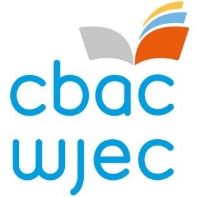 